Jesse D. Scott E.S.School Organizational Team Meeting MinutesGoogle MeetApril 29, 2020Attendees:Chair: Diane Mangum                       Principal: Dana RosemanVice Chair: Jennifer Spigel                Assistant Principal: Deborah FaltinoskySecretary: Gloria Roe                         Parents: Sanudo Family, Mrs. E. Segura,Parliamentarian: Miyona Jones        Mrs. R. Gomez, Mr. K. MarshallEducators:  Mr. Hiller, Ms. Friend, Mr. Azcuna, Mr. Pineda, Mr. Hakim, Dr. Camarena-Cano, Ms.Corbalan, Ms. Madrid, Ms. Camacho, Ms. Hunter,  Mr. Jones, Ms. Goss, Ms. Bishop, Ms. Vaughn, Ms. Camelo, Ms. Waller, Ms. Austin, Ms. Ipharr, Ms. Litke, Ms. Clayton, Ms. Schlichtenmyer, Mr. FiggersWelcome and Roll Call was begun by Ms. Roseman.Ms. Mangum - Meeting Norms were reviewed. Ms. Roseman instructed meeting attendees to log into NearPod.com to review slides that included the School Performance Plan, Components and Comprehensive Needs Assessment and Component Inquiry Process and Action Plan Design.4:07-  Ms. Roseman informed the attendees that the School Performance Plan had been built and approved by members of the staff. 4:10-  Ms. Roseman gave an overview of the school budget.  There is about $80,000 left in the school budget.  This is a great place to be as a school.  These funds take care of many necessary things that the school may need. If school was still in session, the funds would not be this large.Ms. Roseman continued by saying that Scott E.S. is a Title 1 school.  She disclosed the funding  for the upcoming school year.  Referring to a slide, currently, the allocations that were provided to Scott E.S. were through  Title 1  and SB178.  These are two separate pots of money that the school receives in order to support the students.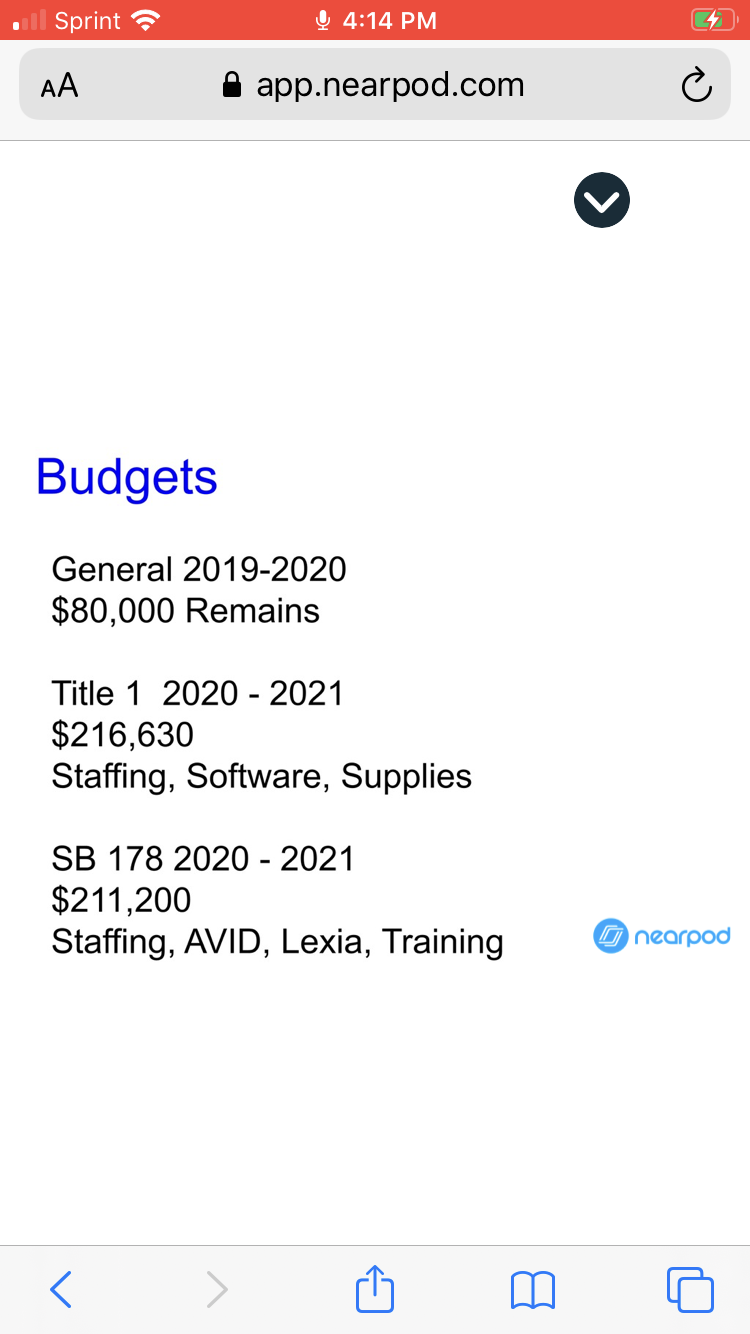 Ms. Roseman continued that as a district,  schools were asked to share information about where their budgets were in February.  Scott E.S. started this school year with $3 million to run the school year and carried over $93,000 from the previous school year and had $71,000 allocated for supplies and funds.  An example of these funds is that one year  the school had to replace two copiers ($40,000).  As the school ages, warranties expire and items have to be replaced at full value.  Having funds that roll over from previous years helps to fund replacements.Continuing with Service Level Agreements for example:  the WIDA assessment that is given to students who’s first language at home is not english.  It assesses to see how proficient the student is in the english language.  This assessment and the personnel to administer this assessment is covered.  Programs for  families that the school uses F.A.C.E.S for, are also covered in the SLA.4:22- Educator- “What would the $80,000 would be used for?”           Ms. Roseman- “ It will be used for roll over money.” Equipment that breaks, or it is determined that there is a need for new printers in pods, or a new novel set.  The roll over money can be used for that. It has not been a use it or lose it scenario for the extra funds, as of this time.4:25 - Staffing in regards to the makeup of our classes.  Ms. Roseman shared a slide showing grade level staffing needs  and where staff was still needed. 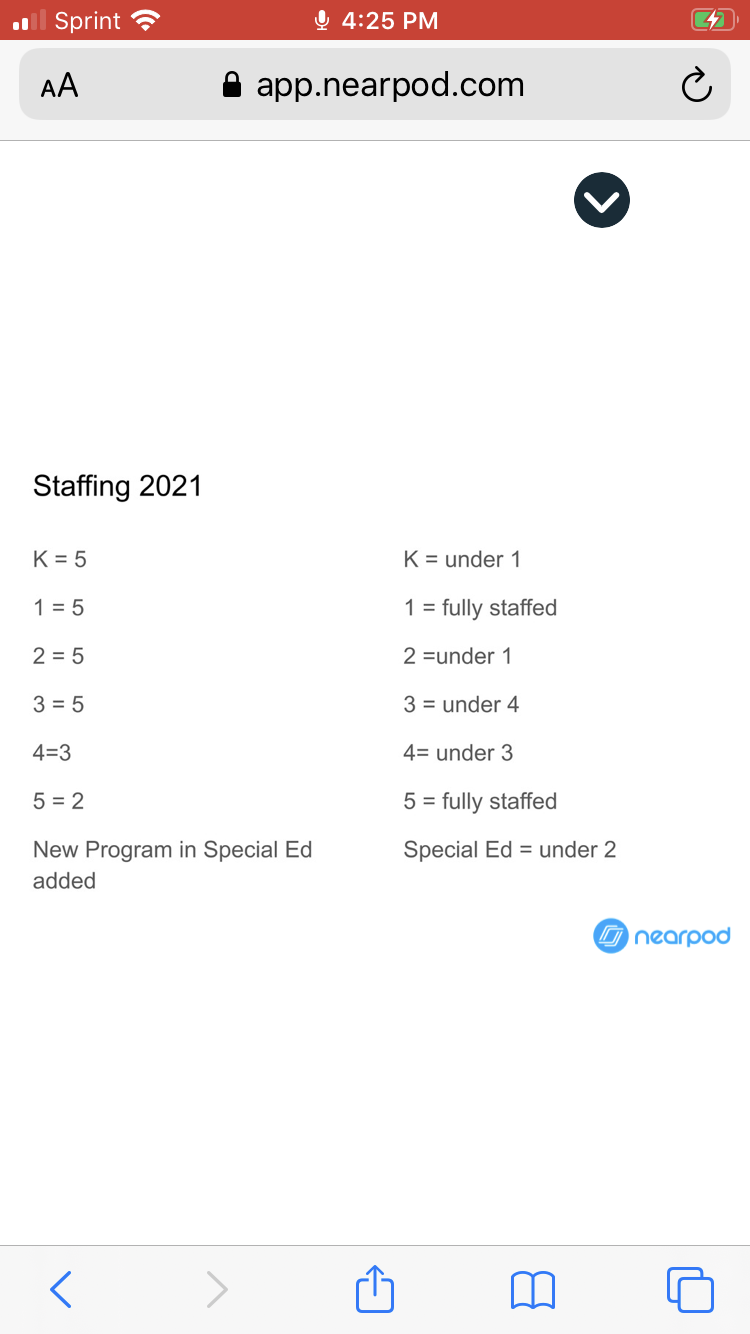 4:27- Educator questions about staffing and the availability of funds for using long term substitutes in the event a licensed educator did not fill the vacancy.  Ms. Roseman responded, “two different funding sources” for staff positions and guest teachers.  The money for staffing the classes had been set aside.   Long term substitutes would be used to support classes that had not had the position filled with a licensed educator.4:30- Nearpod activity for parents attending the virtual meeting and educators that are parents.  35% of respondents taking the survey said,  “they somewhat enjoyed homeschooling their child.”Next week is teacher appreciation week. Please take the time to show your teacher some appreciation.4:34- School Closures would remain in effect for the remainder of this school year 2019-2020.  Teachers should be providing materials for supporting students at home.  If not, please reach out to your student’s teacher.4:36- Public comments  One educator had a parent reach out to her using a video of her student doing school work sent by the teacher and the student said “Ilove you! I miss you so much!”  The educator said, “It meant the world to me!”Another educator said parents had been sending pictures of their students with quarantine haircuts, others wanted their teacher to know they were being potty trained.  They had been exchanging videos and pictures to stay connected.4:38- Next meeting, because school will still be closed, will be held in a format such as this on Thursday, May 21, 2020 at 11:00. In regards to closing the school; once the governor gives the go ahead to enter the building, we will follow the guidelines from the CDC. Only  10 people inside the building at one time.  So, staff will enter in shifts and by wings.A day will be set aside where parents will be invited to come to the school to collect personal items.  It will be set up much like the chromebook distribution where the parents drive through to different stations.4:42-Motion to end meeting was made by Ms. Mangum and agreed. Meeting ended at 4:42.